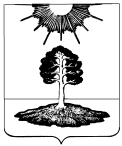 ДУМА закрытого административно-территориальногообразования Солнечный Тверской областиЧЕТВЕРТЫЙ СОЗЫВРЕШЕНИЕО досрочном прекращении полномочийдепутата Думы ЗАТО СолнечныйПрохорова Сергея АлександровичаНа основании заявления депутата  Думы ЗАТО Солнечный Прохорова С.А., в соответствии с пунктом 2 части 10 статьи 40 Федерального закона от 06.10.2003 № 131-ФЗ «Об общих принципах организации местного самоуправления в Российской Федерации», статьей 4 Закона Тверской области «О депутате представительного органа местного самоуправления», подпунктом 2 пункта 1, пунктом 2 статьи 26 Устава ЗАТО Солнечный, Дума ЗАТО СолнечныйРЕШИЛА:   1. Считать досрочно прекращенными полномочия депутата Думы ЗАТО Солнечный Прохорова Сергея Александровича, избранного  в составе муниципального списка кандидатов в депутаты Думы ЗАТО Солнечный, выдвинутого Всероссийской политической партией «ЕДИНАЯ РОССИЯ», 10 июля 2013 года на основании его письменного заявления о сложении депутатских полномочий.           2. Настоящее Решение разместить на официальном сайте администрации ЗАТО Солнечный  и опубликовать в газете «Городомля на Селигере».           3. Настоящее решение вступает в силу со дня подписания.11.07.2013№145-4Глава ЗАТО СолнечныйВ.А.Петров